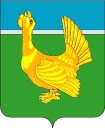 Администрация Верхнекетского районаПОСТАНОВЛЕНИЕВ соответствии со статьёй 78 Бюджетного кодекса Российской Федерации, постановлением Правительства Российской Федерации от 25.10.2023 №1782 «Об утверждении общих требований к нормативным правовым актам, муниципальным правовым актам, регулирующим предоставление из бюджетов субъектов Российской Федерации, местных бюджетов субсидий, в том числе грантов в форме субсидий, юридическим лицам, индивидуальным предпринимателям, а также физическим лицам – производителям товаров, работ, услуг и проведение отборов получателей указанных субсидий, в том числе грантов в форме субсидий» и в целях исполнения мероприятий муниципальной программы «Поддержка сельскохозяйственных товаропроизводителей и создание условий для развития сферы заготовки и переработки дикорастущего сырья Верхнекетского района», утвержденной постановлением Администрации Верхнекетского района от 07.10.2015 №845, постановляю:1. Утвердить прилагаемый порядок предоставления субсидий на возмещение части затрат по приобретению телок и коров молочных пород у юридических лиц и индивидуальных предпринимателей, осуществляющих разведение крупного рогатого скота за пределами Верхнекетского района.2. Признать утратившими силу постановления Администрации Верхнекетского района:1) от 01.10.2021 №819 «Об утверждении порядка предоставления субсидий на возмещение затрат по приобретению телок и коров молочных пород у юридических лиц и индивидуальных предпринимателей, осуществляющих разведение крупного рогатого скота за пределами Верхнекетского района»;2) от 03.02.2023 №70 «О внесении изменений в постановление Администрации Верхнекетского района от 01.10.2021 №819 «Об утверждении порядка предоставления субсидий на возмещение части затрат по приобретению телок и коров молочных пород у юридических лиц и индивидуальных предпринимателей, осуществляющих разведение крупного рогатого скота за пределами Верхнекетского района».3. Настоящее постановление вступает в силу со дня его официального опубликования в сетевом издании «Официальный сайт Администрации Верхнекетского района».4.Контроль за исполнением настоящего постановления возложить на заместителя Главы Верхнекетского района по экономике и инвестиционной политике.Глава Верхнекетского района                                                                      С.А. АльсевичА.С.  Даровских Дело - 2, УФ-1, бух-1, Даровских-1, Мискичекова - 1 Утвержден                                                     постановлением АдминистрацииВерхнекетского района                                                                              от 28 мая 2024 г. № 448ПОРЯДОК ПРЕДОСТАВЛЕНИЯ СУБСИДИЙ НА ВОЗМЕЩЕНИЕ ЧАСТИ ЗАТРАТ ПО ПРИОБРЕТЕНИЮ ТЕЛОК И КОРОВ МОЛОЧНЫХ ПОРОД У ЮРИДИЧЕСКИХ ЛИЦ И ИНДИВИДУАЛЬНЫХ ПРЕДПРИНИМАТЕЛЕЙ, ОСУЩЕСТВЛЯЮЩИХ РАЗВЕДЕНИЕ КРУПНОГО РОГАТОГО СКОТА ЗА ПРЕДЕЛАМИ ВЕРХНЕКЕТСКОГО РАЙОНА 1. Общие положения о предоставлении субсидииНастоящий Порядок предоставления субсидий на возмещение части затрат по приобретению телок и коров молочных пород у юридических лиц и индивидуальных предпринимателей, осуществляющих разведение крупного рогатого скота за пределами Верхнекетского района (далее – субсидия) определяет порядок проведения отбора получателей субсидии для предоставления субсидии, условия и порядок предоставления субсидии, требования к отчетности, требования об осуществлении контроля за соблюдением условий и порядка предоставления субсидии и ответственность за их нарушение. Понятия, используемые для целей настоящего Порядка: корова – самка крупного рогатого скота после отела, телка - самка крупного рогатого скота старше шестимесячного возраста до плодотворного осеменения. 2.   Целью предоставления субсидии является реализация мероприятий, муниципальной программы «Поддержка сельскохозяйственных товаропроизводителей и создание условий для развития сферы заготовки и переработки дикорастущего сырья Верхнекетского района», утвержденной постановлением Администрации Верхнекетского района от 07.10.2015 №845. 3.     Главным распорядителем средств местного бюджета, как получателем бюджетных средств, до которого в соответствии с бюджетным законодательством Российской Федерации доведены в установленном порядке лимиты бюджетных обязательств на соответствующий финансовый год (соответствующий финансовый год и плановый период) на предоставление субсидии, является Администрация Верхнекетского района (далее - Администрация). 4.     Субсидия предоставляется в пределах объема бюджетных ассигнований, предусмотренных Администрации в решении Думы Верхнекетского района о местном бюджете муниципального образования Верхнекетский район Томской области на соответствующий финансовый год (соответствующий финансовый год и плановый период) (далее - решение о бюджете, местный бюджет) на цели, указанные в пункте 2 настоящего Порядка,  в рамках муниципальной программы «Поддержка сельскохозяйственных товаропроизводителей и создание условий для развития сферы заготовки и переработки дикорастущего сырья Верхнекетского района», утвержденной постановлением Администрации Верхнекетского района от 07.10.2015 №845.5. Способ предоставления субсидии: возмещение недополученных доходов и (или) возмещение затрат.6.   Сведения о субсидии размещаются на едином портале бюджетной системы Российской Федерации в информационно – телекоммуникационной сети «Интернет» в порядке, установленном Министерством финансов Российской Федерации.2. Порядок проведения отбора получателей субсидиидля предоставления субсидии7. Определение Получателей субсидии для предоставления субсидии осуществляется Администрацией посредством запроса предложений на основании предложений (заявок) (далее – заявка), направленных участниками отбора для участия в отборе, исходя из соответствия участников отбора категориям, указанным в пункте 9 настоящего Порядка (далее – отбор), и очередности поступления заявок на участие в отборе.8. Объявление о проведении отбора размещается на едином портале бюджетной системы Российской Федерации в информационно – телекоммуникационной сети «Интернет» (в разделе единого портала) и на официальном сайте Администрации в информационно-телекоммуникационной сети «Интернет» не позднее чем за 2 календарных дня до даты начала приема заявок.В объявлении о проведении отбора указывается следующая информация:1) сроки проведения отбора, а также информация о возможности проведения нескольких этапов отбора с указанием сроков и порядка их проведения;   2) дату начала подачи и окончания приема заявок участников отбора, которая не может быть ранее 10 – го календарного дня, следующего за днем размещения объявления о проведении отбора;  3) наименование, место нахождения, почтовый адрес, адрес электронной почты Администрации;4) результат предоставления субсидии в соответствии с пунктом 29 настоящего Порядка;5) доменное имя и (или) сетевой адрес, и (или) указатели страниц сайта в информационно-телекоммуникационной сети «Интернет», на котором обеспечивается проведение отбора; 6) требования к участникам отбора, предусмотренные в пункте 10 настоящего Порядка, и перечень документов, предоставляемых участниками отбора для подтверждения их соответствия этим требованиям;7) категории участников отбора, предусмотренные в пункте 9 настоящего порядка;8) порядок подачи участниками отбора заявок и требования, предъявляемых к форме и содержанию заявок, подаваемых участниками отбора, в соответствии с пунктом 11 настоящего Порядка;9) порядок отзыва заявок участников отбора, порядок их возврата, определяющий в том числе основания для возврата заявок участников отбора, порядок внесения изменений в заявки участников отбора;10) правила рассмотрения и оценки заявок участников отбора в соответствии с пунктами 14 – 16 настоящего Порядка;11) порядок возврата заявок на доработку.12) порядок отклонения заявок участников отбора, а также информацию об основаниях их отклонения;13) объем распределяемой субсидии в рамках отбора, порядок расчета размера субсидии в соответствии с пунктом 24 настоящего Порядка.14) порядок предоставления участникам отбора разъяснений положений объявления о проведении отбора, даты начала и окончания срока такого предоставления. 15) срок, в течение которого победитель (победители) отбора должен (должны) подписать соглашение о предоставлении субсидии (далее - соглашение).16) условия признания победителя (победителей) отбора уклонившимся от заключения соглашения.17) дата размещения результатов отбора на едином портале и (или) на официальном сайте Администрации в информационно – телекоммуникационной сети «Интернет», которая не может быть позднее 14 – го календарного дня, следующего за днем определения победителя отбора.9. К категориям, имеющим право на получение субсидии, относятся сельскохозяйственные товаропроизводители:1) граждане – владельцы личных подсобных хозяйств (далее – граждане, ведущие ЛПХ, получатели субсидии), зарегистрированные в похозяйственных книгах городского, сельских поселений Верхнекетского района;   2) индивидуальные предприниматели - главы крестьянских (фермерских) хозяйств (далее – КФХ, получатели субсидии), занимающиеся разведением крупного рогатого скота на территории Верхнекетского района. Субсидия предоставляется на приобретение телок и коров молочных пород и составляет 50% от стоимости одной головы, но не более двадцати тысяч рублей на одну голову.  10. Участники отбора должны соответствовать на 1 – е число месяца, в котором подается заявка, следующим требованиям:1) в реестре дисквалифицированных лиц отсутствуют сведения об индивидуальном предпринимателе и о физическом лице – производителе товаров, работ, услуг, являющихся получателями субсидии (участниками отбора);2) участник отбора не находится в перечне организаций и физических лиц, в отношении которых имеются сведения об их причастности к экстремистской деятельности или терроризму;3) участник отбора не находится в составляемых в рамках реализации полномочий, предусмотренных главой VII Устава ООН, Советом Безопасности ООН или органами, специально созданными решениями Совета Безопасности ООН, перечнях организаций и физических лиц, связанных с террористическими организациями и террористами или распространением оружия массового уничтожения;4) участник отбора не получает средства из местного бюджета на основании иных нормативных правовых актов на цель, указанную в пункте 2 настоящего Порядка;5) участник отбора не является иностранным агентом в соответствии с Федеральным законом от 14 июля 2022 года № 255-ФЗ «О контроле за деятельностью лиц, находящихся под иностранным влиянием»;6) у участника отбора на едином налоговом счете отсутствует или не превышает размер, определенный пунктом 3 статьи 47 Налогового кодекса Российской Федерации, задолженность по уплате налогов, сборов и страховых взносов в бюджет бюджетной системы Российской Федерации;           7) у участника отбора отсутствует просроченная задолженность по возврату в местный бюджет иных субсидий, бюджетных инвестиций, предоставленных в том числе в соответствии с иными правовыми актами, а также иная просроченная (неурегулированная) задолженность по денежным обязательствам перед местным бюджетом (за исключением случаев, установленных Администрацией);   	8) участники отбора должны осуществлять деятельность на территории Верхнекетского района;9) участники отбора должны относиться к категориям, указанным в пункте 9 настоящего Порядка;10) участники отбора, в текущем году не должны получать средства из местного бюджета Верхнекетского района в соответствии с иными муниципальными нормативными правовыми актами на цели предоставления субсидии, указанные в пункте 2 настоящего Порядка;11) участник отбора - КФХ- индивидуальный предприниматель не прекратил деятельность в качестве индивидуального предпринимателя.11. Для участия в отборе участник отбора предоставляет в адрес Администрации по месту и в сроки, указанные в объявлении о проведении отбора заявку в составе следующих документов:                                                                       1) справку – расчет причитающихся субсидий по форме согласно приложению №2 к настоящему Порядку;2) выписку из похозяйственной книги ведения ЛПХ, выданную гражданину администрацией городского (сельского) поселения Верхнекетского района, подтверждающую наличие сельскохозяйственных животных на 1 января года, в котором подается заявление о предоставлении субсидии, и на 1 – е число месяца, в котором подается заявление о предоставлении субсидии; 3) копию отчета по форме N 3-фермер "Сведения о производстве продукции животноводства и поголовье скота", предоставляемого в органы государственной статистики, за год, предшествующий году обращения за субсидией;4) копию паспорта гражданина Российской Федерации;5) заверенные получателем субсидии копии документов, подтверждающих фактически произведенные затраты:а) договоров на приобретение телок и коров молочных пород;б) документов, подтверждающих приобретение телок и коров молочных пород (счетов-фактур или накладных, или актов приема-передачи телок и коров молочных пород, содержащих в числе прочего информацию о номере ушной бирки, присвоенной данной телке и корове);в) платежных документов, подтверждающих осуществление платежей по покупке телок и коров молочных пород.Документы, предусмотренные настоящим пунктом, предоставляются получателем субсидии не позднее 15 ноября текущего года.  Участник отбора несет ответственность за достоверность предоставленной информации и документов в соответствии с законодательством Российской Федерации.12. Участник отбора вправе внести изменения или отозвать поданную заявку до окончания срока приема заявок на участие в отборе путем представления в Администрацию письменного заявления в свободной форме. Заявление участника отбора об отзыве заявки является основанием для возврата участнику отбора его заявки и приложенных к ней документов. В этом случае Администрация осуществляет возврат заявки на адрес, указанный в заявлении об отзыве, в течение 5 рабочих дней, следующих за днем получения Администрацией такого заявления.Участник отбора вправе повторно направить заявку в адрес Администрации до окончания срока приема заявок на участие в отборе.13. Заявки участника отбора проверяются Администрацией на комплектность и в течение двух рабочих дней со дня их поступления, регистрируются в порядке очередности их поступления в журнале регистрации.14. В течение 5 рабочих дней со дня, следующего за днем окончания приёма заявок, Администрация осуществляет проверку участника отбора на предмет соответствия требованиям, установленным настоящим Порядком, рассматривает заявки и приложенные к ним документы на предмет их соответствия установленным в объявлении о проведении отбора требованиям в порядке очерёдности поступления заявок путем осуществления анализа официальной общедоступной информации о деятельности государственных органов размещаемой в информационно – телекоммуникационной сети «Интернет», а также сведений, находящихся в распоряжении Администрации.По результатам рассмотрения заявок Администрация принимает одно из следующих решений:1) о соответствии заявки требованиям, установленным в объявлении о проведении отбора; 2) об отклонении заявки.15. При принятии решения Администрацией об отклонении заявки участника отбора, основаниями для отклонения являются:1) несоответствие участника отбора требованиям, указанным в пункте 10 настоящего Порядка;2) непредставление участником отбора в полном объеме документов, указанных в пункте 11 настоящего Порядка; 3) несоответствие представленных участником отбора заявки и документов, указанных в пункте 11 настоящего Порядка, требованиям к заявкам участников отбора, установленным в объявлении о проведении отбора;4) установление факта недостоверности сведений в документах, указанных в пункте 11 настоящего Порядка;    5) подача участником отбора заявки после даты и (или) времени, определенных для подачи заявок.   16. В случае принятия Администрацией решения об отклонении заявки участнику отбора направляется уведомление об отклонении заявки с указанием основания отклонения не позднее 3 рабочих дней со дня принятия такого решения.17. Администрация в срок не позднее 14 – го календарного дня после завершения проведения отбора:1) размещает на едином портале, а также на официальном сайте Администрации в информационно-телекоммуникационной сети «Интернет» информацию о результатах рассмотрения заявок, включающую следующие сведения:дата, время и место проведения рассмотрения заявок;информация об участниках отбора, заявки, которых были рассмотрены;информация об участниках отбора, заявки которых были отклонены, с указанием причин их отклонения, в том числе положений объявления о проведении отбора, которым не соответствуют заявки;наименование получателя (получателей) субсидии, с которым (которыми) заключается соглашение, и размер предоставляемой ему субсидии. Условия и порядок предоставления субсидии           18. Получатель субсидии на дату, указанную в пункте 10 настоящего Порядка, должен соответствовать требованиям, указанным в пункте 10 настоящего Порядка.19. Условия предоставления субсидии: 1) согласие получателя субсидии на осуществление Администрацией, а также органом внутреннего муниципального финансового контроля в соответствии со статьей 269.2 Бюджетного кодекса Российской Федерации соблюдения им условий и порядка предоставления субсидии, в том числе в части достижения результатов ее предоставления, а также включение таких положений в Соглашение;2) соответствие получателя субсидии требованиям, установленным пунктом 10 настоящего Порядка, на 1 – е число месяца, в котором подается заявление о предоставлении субсидии.             Субсидия, указанная в пункте 9 настоящего Порядка, предоставляется по затратам, произведенным получателем субсидии с 1 ноября предшествующего года по 31 октября текущего года. 20. Администрация регистрирует заявление о предоставлении субсидии (далее - заявление) и прилагаемые к нему документы в порядке их поступления, в журнале регистрации в течение двух рабочих дней со дня их поступления в Администрацию. 21. В течение пятнадцати рабочих дней с даты регистрации заявления Администрация осуществляет рассмотрение представленных документов в порядке их поступления, проводя проверку соответствия форм представленных документов формам документов, указанных в пункте 11 настоящего Порядка, достоверность представленных в них сведений.По результатам рассмотрения Администрация в течение двух рабочих дней принимает решение о предоставлении субсидии путём подготовки и обеспечения принятия постановления Администрации о предоставлении субсидии и заключения соглашения о предоставлении субсидии, предусмотренного пунктом 24 настоящего Порядка, или составления уведомления об отказе в её предоставлении.22. Основанием для принятия решения об отказе в предоставлении субсидии являются:1) несоответствие представленных получателем субсидии документов требованиям, определенным пунктом 10 настоящего Порядка, или непредставление (предоставление не в полном объеме) указанных документов;2) установление факта недостоверности сведений (информации) в представленных документах, указанных в пункте 11 настоящего Порядка;3) несоблюдение условий, предусмотренных пунктом 19 настоящего Порядка.23. Решение Администрации об отказе в предоставлении субсидии направляется получателю субсидии в виде уведомления, указанного в пункте 21 настоящего Порядка, посредством почтовой связи в течение пяти рабочих дней после регистрации уведомления, и может быть обжаловано получателем субсидии в порядке, установленном законодательством Российской Федерации.24. Размер предоставляемой субсидии определяется в соответствии с направлением предоставления субсидии, указанном в пункте 9 настоящего Порядка.Предоставление субсидий Администрацией осуществляется в пределах доведенных лимитов бюджетных обязательств на дату подачи заявления.Субсидия рассчитывается по следующей формуле:Vs = Sz*50%,Где:Vs – объем субсидии,Sz – сумма затрат.25. В случае нарушения условий предоставления субсидии, установленных настоящим Порядком, либо условий, предусмотренных соглашением о её предоставлении, выявленных по фактам проверок, проведённых Администрацией, органами муниципального финансового контроля, получатель субсидии обязан её вернуть в местный бюджет в порядке и сроки, предусмотренные пунктами 32-35 настоящего Порядка.Администрация либо орган внутреннего муниципального финансового контроля направляют получателю субсидии письменное мотивированное уведомление с требованием о возврате субсидии (далее – уведомление).26. Соглашение о предоставлении субсидии и дополнительные соглашения, к указанному соглашению, предусматривающие внесение в него изменения или его расторжение, заключаются в соответствии с типовой формой, установленной приказом Управления финансов Администрации Верхнекетского района (далее – соглашение).27. Соглашение заключается в течение 5 рабочих дней со дня принятия решения Администрацией о предоставлении субсидии, предусмотренного пунктом 21 настоящего Порядка.При уклонении или отказе победителя отбора от заключения в установленный срок Соглашения, он признается уклонившимся от заключения Соглашения.Дополнительное Соглашение о внесении изменений в Соглашение заключается при условии:1) изменения платежных реквизитов, наименования любой из сторон, технической ошибки;2) изменения значений и наименований показателей, необходимых для достижения результатов предоставления субсидии;3) изменения ранее доведенных до Администрации лимитов бюджетных обязательств при согласовании новых условий Соглашения.При недостижении согласия по новым условиям сторонами заключается дополнительное Соглашение о расторжении Соглашения.28. Обязательными условиями Соглашения, указанного в пункте 27 настоящего Порядка, является:1) согласие соответственно Получателя субсидии и лиц, являющихся поставщиками (подрядчиками, исполнителями) по договорам (соглашениям), заключённым в целях исполнения обязательств по данному Соглашению (далее-лица), на осуществление Администрацией, а также органом внутреннего муниципального финансового контроля, проверок соблюдения Получателем субсидии и лицами условий, целей и порядка предоставления субсидий;2) запрет Получателю субсидии приобретения за счет полученных средств субсидии иностранной валюты, за исключением операций, осуществляемых в соответствии с валютным законодательством Российской Федерации при закупке (поставке) высокотехнологичного импортного оборудования, сырья и комплектующих изделий, а также связанных с достижением целей предоставления средств иных операций, определенных настоящим Порядком;3) условие о согласовании новых условий соглашения или о расторжении соглашения при недостижении согласия по новым условиям в случае уменьшения Администрацией ранее доведенных лимитов бюджетных обязательств, приводящего к невозможности предоставления субсидии в размере, определенном в соглашении.29. Результатом предоставления субсидии является сохранение получателем субсидии приобретенного поголовья телок и коров в хозяйстве в течении двух лет, следующих за годом получения субсидии.Значения показателей результата предоставления субсидий, устанавливаются Администрацией в Соглашении.30. Перечисление субсидии Получателю субсидии на указанный им в соглашении расчетный или корреспондентский счет, открытый в учреждениях Банка России или кредитных организациях, осуществляется Администрацией не позднее 10-го рабочего дня, следующего за днем принятия Администрацией решения о предоставлении субсидии, предусмотренного пунктом 21 настоящего Порядка.4.Требования к отчетности 31. Получатель субсидии предоставляет в Администрацию отчетность о достижении результатов и показателей, указанных в пункте 29 настоящего Порядка, об осуществлении расходов, источником финансового обеспечения которых является субсидия, в порядке, сроки и по формам, определенным Соглашением. 	Администрация вправе устанавливать в Соглашении сроки и формы представления получателем субсидии дополнительной отчетности.5. Требования об осуществлении контроля (мониторинга) за соблюдением условий и порядка предоставления субсидий и ответственности за их нарушение            32. Соблюдение условий и порядка предоставления субсидии получателем субсидии, в том числе в части достижения результатов ее предоставления, подлежит обязательной проверке Администрацией, а также органом внутреннего муниципального финансового контроля в соответствии со статьёй  269.2 Бюджетного кодекса Российской Федерации.           33. Мониторинг достижения результатов предоставления субсидии проводится исходя из достижения значений результатов предоставления субсидии, определенных соглашением, и событий, отражающих факт завершения соответствующего мероприятия по получению результата предоставления субсидии (контрольная точка), в порядке и по формам, которые установлены приказом Министерства финансов Российской Федерации от 29.09.2021 № 138н «Об утверждении Порядка проведения мониторинга достижения результатов предоставления субсидий, в том числе грантов в форме субсидий, юридическим лицам, индивидуальным предпринимателям, физическим лицам – производителям товаров, работ, услуг».34. В случае нарушения получателем субсидии условий предоставления субсидии, установленных настоящим Порядком, либо условий, установленных Соглашением о ее предоставлении, выявленных по фактам проверок, проведенных Администрацией и органом внутреннего муниципального финансового контроля, а также в случае не достижения показателей результатов, установленных пунктом 28 настоящего Порядка, в уведомлении приводится расчёт объема субсидии, подлежащей возврату в местный бюджет по следующей формуле:V возврата = (V субсидии x k x m / n) x 0,1, где:V возврата - объем средств, подлежащих возврату в местный бюджет;V субсидии - размер субсидии, предоставленной получателю субсидии в отчетном финансовом году;m - количество показателей, необходимых для достижения результатов предоставления субсидии, по которым не достигнуты значения показателей;n - общее количество показателей, необходимых для достижения результатов предоставления субсидии;k - коэффициент возврата субсидии.Коэффициент возврата субсидии рассчитывается по следующей формуле:k = Di / m, где:Di - индекс, отражающий уровень не достижения значения i-го показателя, необходимого для достижения результатов предоставления субсидии.При расчете коэффициента возврата субсидии используются только положительные значения индекса, отражающего уровень не достижения i-го показателя, необходимого для достижения результатов предоставления субсидии.Индекс, отражающий уровень не достижения значения i-го показателя, необходимого для достижения результатов предоставления субсидии, определяется для показателей, по которым большее значение фактически достигнутого значения отражает большую эффективность использования субсидии, - по следующей формуле:Di = 1 - Ti / Si, где:Ti - фактически достигнутое значение i-го показателя, необходимого для достижения результатов предоставления субсидии, на отчетную дату;        Si - плановое значение i-го показателя, необходимого для достижения результатов предоставления субсидии, установленное соглашением о предоставлении субсидии, заключенным между Администрацией и получателем субсидии.Уведомление должно быть направлено в течение десяти рабочих дней со дня установления нарушения. Получатель субсидии обязан возвратить субсидию в местный бюджет Верхнекетского района в течение тридцати рабочих дней со дня получения от Администрации либо органом внутреннего муниципального финансового контроля данного письменного мотивированного уведомления по платежным реквизитам, указанным в уведомлении, или направляет в адрес Администрации ответ с мотивированным отказом от возврата субсидии. При отказе получателя субсидии от её возврата, она подлежит взысканию в порядке, установленном законодательством Российской Федерации.Приложение №1                                                           к Порядку предоставлениясубсидий гражданам на возмещение части затрат по приобретению телок и коров молочных пород у юридических лиц и индивидуальных предпринимателей, осуществляющихразведение крупного рогатого скотаза пределами Верхнекетского районаФормаРегистрационный №_________ от _______________ 20___  (заполняется работником Администрации Верхнекетского района)                                                     В Администрацию Верхнекетского районаТомской области от _________________________ (Ф.И.О)Заявление на предоставление субсидии Прошу предоставить субсидию в соответствии с постановлением Администрации Верхнекетского района от «____»  __________ 20___ №____   «Об утверждении Порядка предоставления субсидий на возмещение части затрат по приобретению телок и коров молочных пород у юридических лиц и индивидуальных предпринимателей, осуществляющих разведение крупного рогатого скота за пределами Верхнекетского района» Все сведения и документы, представленные с целью получения субсидий, являются подлинными и достоверными.На проверку и обработку указанной информации согласен.На осуществление Администрацией Верхнекетского района проверок соблюдения ______________________________________________________________________                                           (Наименование получателя)порядка и условий предоставления субсидии, в том числе в части достижения результатов ее предоставления, а также проверок органом внутреннего муниципального финансового контроля согласен.Настоящим    даю    согласие   на   публикацию (размещение) в информационно-телекоммуникационной сети «Интернет» информации об участнике отбора, о подаваемой заявке, иной информации об участнике отбора, связанной с участием в отборе на предоставление субсидии.Приложение:________________________________________________________________________________________________________________________________________________________________________________________________________________________________________________________________________________________________________________________________ _____________________/ Ф.И.О. _______________________              подпись                                                                                                                                                                    «____» ___________ 20___гПриложение №2                                                           к Порядку предоставлениясубсидий гражданам на возмещение части затрат по приобретению телок и коров молочных пород у юридических лиц и индивидуальных предпринимателей, осуществляющихразведение крупного рогатого скотаза пределами Верхнекетского районаФормаСправка – расчетпричитающихся субсидий на возмещение части затрат по приобретению телок и коров молочных пород у юридических лиц и индивидуальных предпринимателей, осуществляющих разведение крупного рогатого скота за пределами Верхнекетского района________________________________________________ за _____________ 20 ___ г.                      (Ф.И.О. получателя субсидий)                                   (месяц)Почтовый адрес получателя субсидий _____________________________________________________________________________________________________________   ________________ /________________________________       (подпись)                             (расшифровка подписи)М.П. (при наличии)«_____»_____________________20__ г.28 мая 2024 г.р.п. Белый ЯрВерхнекетского района Томской области№ 448Об утверждении порядка предоставления субсидий на возмещение части затрат по приобретению телок и коров молочных пород у юридических лиц и индивидуальных предпринимателей, осуществляющих разведение крупного рогатого скота за пределами Верхнекетского района1Полное Ф.И.О. заявителя  2ИНН заявителя3Адрес места жительства гражданина 4Контактный телефон5Реквизиты для перечисления субсидии:6расчетный счет7наименование банка8корреспондентский счет9БИКПоловозраст-ная группа  (корова, телка) Номер ушной биркиСумма затрат, руб.Ставка субсидии, руб.Предельная сумма субсидии, руб.Сумма причи-тающейся субсидии, руб.Сумма субсидии к перечис-лению, руб.ИТОГО: